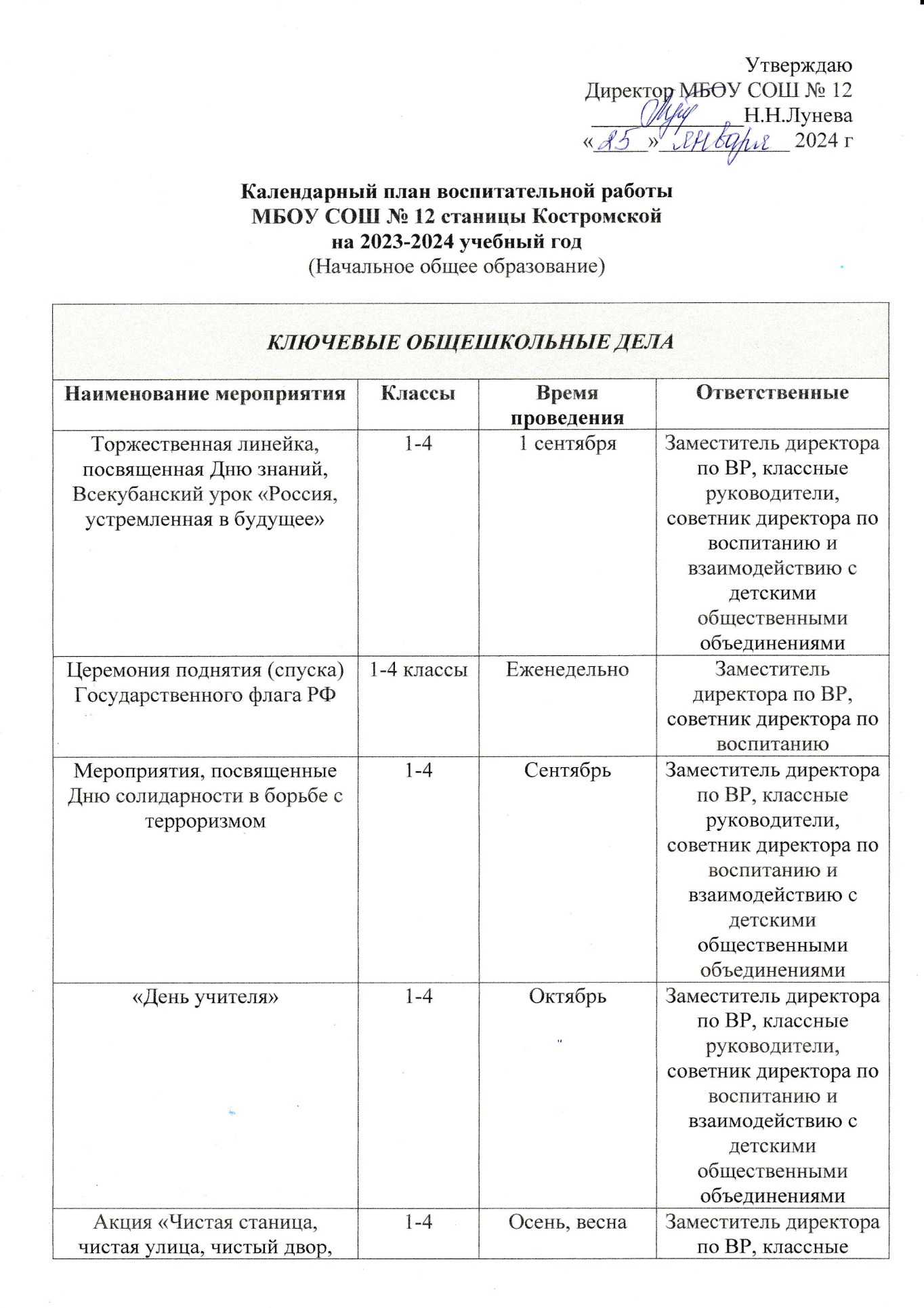 Заботимся о птицах зимой «Помоги птицам перезимовать»Заботимся о птицах зимой «Помоги птицам перезимовать»Заботимся о птицах зимой «Помоги птицам перезимовать»1-4Ноябрь-февральНоябрь-февральКлассные руководителиКлассные руководителиКлассные руководителиКлассные руководителиУчастие в акции «Час кода»Участие в акции «Час кода»Участие в акции «Час кода»1-4Декабрь Декабрь Классные руководителиКлассные руководителиКлассные руководителиКлассные руководителиМероприятия ко Дню Конституции РФМероприятия ко Дню Конституции РФМероприятия ко Дню Конституции РФ1-412 декабря 12 декабря Классные руководителиКлассные руководителиКлассные руководителиКлассные руководителиНовогодний квестНовогодний квестНовогодний квест1-4Декабрь Декабрь Классные руководителиКлассные руководителиКлассные руководителиКлассные руководителиМероприятия, посвященные Дню полного освобождения Ленинграда от фашистской блокадыМероприятия, посвященные Дню полного освобождения Ленинграда от фашистской блокадыМероприятия, посвященные Дню полного освобождения Ленинграда от фашистской блокады1-426 января 26 января Классные руководители, советник директора по воспитанию и взаимодействию с детскими общественными объединениямиКлассные руководители, советник директора по воспитанию и взаимодействию с детскими общественными объединениямиКлассные руководители, советник директора по воспитанию и взаимодействию с детскими общественными объединениямиКлассные руководители, советник директора по воспитанию и взаимодействию с детскими общественными объединениямиМероприятия, посвященные Сталинградской битвеМероприятия, посвященные Сталинградской битвеМероприятия, посвященные Сталинградской битве1-4Февраль Февраль Классные руководители, советник директора по воспитанию и взаимодействию с детскими общественными объединениямиКлассные руководители, советник директора по воспитанию и взаимодействию с детскими общественными объединениямиКлассные руководители, советник директора по воспитанию и взаимодействию с детскими общественными объединениямиКлассные руководители, советник директора по воспитанию и взаимодействию с детскими общественными объединениямиВсемирный день православной молодежиВсемирный день православной молодежиВсемирный день православной молодежи1-4Февраль Февраль Классные руководители, советник директора по воспитанию и взаимодействию с детскими общественными объединениямиКлассные руководители, советник директора по воспитанию и взаимодействию с детскими общественными объединениямиКлассные руководители, советник директора по воспитанию и взаимодействию с детскими общественными объединениямиКлассные руководители, советник директора по воспитанию и взаимодействию с детскими общественными объединениямиКлассный час «Единый день безопасности школьников в сети Интернет»Классный час «Единый день безопасности школьников в сети Интернет»Классный час «Единый день безопасности школьников в сети Интернет»1-4Февраль Февраль Классные руководителиКлассные руководителиКлассные руководителиКлассные руководителиКонкурс патриотической песниКонкурс патриотической песниКонкурс патриотической песни1-4Январь-февраль Январь-февраль Заместитель директора по ВР, классные руководителиЗаместитель директора по ВР, классные руководителиЗаместитель директора по ВР, классные руководителиЗаместитель директора по ВР, классные руководителиПраздничный концерт ко дню Защитника ОтечестваПраздничный концерт ко дню Защитника ОтечестваПраздничный концерт ко дню Защитника Отечества1-4ФевральФевральЗаместитель директора по ВР, классные руководителиЗаместитель директора по ВР, классные руководителиЗаместитель директора по ВР, классные руководителиЗаместитель директора по ВР, классные руководителиПраздник «Прощание с букварем»Праздник «Прощание с букварем»Праздник «Прощание с букварем»1Март Март Классный руководитель 1 классаКлассный руководитель 1 классаКлассный руководитель 1 классаКлассный руководитель 1 классаМеждународный день счастьяМеждународный день счастьяМеждународный день счастья1-4Март Март Классные руководители, советник директора по воспитанию и взаимодействию с детскими общественными объединениямиКлассные руководители, советник директора по воспитанию и взаимодействию с детскими общественными объединениямиКлассные руководители, советник директора по воспитанию и взаимодействию с детскими общественными объединениямиКлассные руководители, советник директора по воспитанию и взаимодействию с детскими общественными объединениямиДень добрых делДень добрых делДень добрых дел1-425 марта25 мартаКлассные руководители, советник директора по воспитанию и взаимодействию с детскими общественными объединениямиКлассные руководители, советник директора по воспитанию и взаимодействию с детскими общественными объединениямиКлассные руководители, советник директора по воспитанию и взаимодействию с детскими общественными объединениямиКлассные руководители, советник директора по воспитанию и взаимодействию с детскими общественными объединениямиКонцерт ко Дню ПобедыКонцерт ко Дню ПобедыКонцерт ко Дню Победы1-4Май Май Заместитель директора по ВР, классные руководителиЗаместитель директора по ВР, классные руководителиЗаместитель директора по ВР, классные руководителиЗаместитель директора по ВР, классные руководителиПраздник «До свидания, начальная школа!»Праздник «До свидания, начальная школа!»Праздник «До свидания, начальная школа!»4Май Май Классный руководитель 4 классаКлассный руководитель 4 классаКлассный руководитель 4 классаКлассный руководитель 4 классаТоржественная линейка, посвященная празднику Последнего звонкаТоржественная линейка, посвященная празднику Последнего звонкаТоржественная линейка, посвященная празднику Последнего звонка1-4Май Май Заместитель директора по ВР, классные руководители, советник директора по воспитанию и взаимодействию с детскими общественными объединениямиЗаместитель директора по ВР, классные руководители, советник директора по воспитанию и взаимодействию с детскими общественными объединениямиЗаместитель директора по ВР, классные руководители, советник директора по воспитанию и взаимодействию с детскими общественными объединениямиЗаместитель директора по ВР, классные руководители, советник директора по воспитанию и взаимодействию с детскими общественными объединениямиВикторина ко Дню семьи, любви и верностиВикторина ко Дню семьи, любви и верностиВикторина ко Дню семьи, любви и верности1-4Июль Июль Классные руководителиКлассные руководителиКлассные руководителиКлассные руководителиВсероссийский день семьи, любви и верностиВсероссийский день семьи, любви и верностиВсероссийский день семьи, любви и верности1-48 июля8 июляЗаместитель директора по ВР, классные руководители, советник директора по воспитанию и взаимодействию с детскими общественными объединениямиЗаместитель директора по ВР, классные руководители, советник директора по воспитанию и взаимодействию с детскими общественными объединениямиЗаместитель директора по ВР, классные руководители, советник директора по воспитанию и взаимодействию с детскими общественными объединениямиЗаместитель директора по ВР, классные руководители, советник директора по воспитанию и взаимодействию с детскими общественными объединениямиКУРСЫ ВНЕУРОЧНОЙ ДЕЯТЕЛЬНОСТИКУРСЫ ВНЕУРОЧНОЙ ДЕЯТЕЛЬНОСТИКУРСЫ ВНЕУРОЧНОЙ ДЕЯТЕЛЬНОСТИКУРСЫ ВНЕУРОЧНОЙ ДЕЯТЕЛЬНОСТИКУРСЫ ВНЕУРОЧНОЙ ДЕЯТЕЛЬНОСТИКУРСЫ ВНЕУРОЧНОЙ ДЕЯТЕЛЬНОСТИКУРСЫ ВНЕУРОЧНОЙ ДЕЯТЕЛЬНОСТИКУРСЫ ВНЕУРОЧНОЙ ДЕЯТЕЛЬНОСТИКУРСЫ ВНЕУРОЧНОЙ ДЕЯТЕЛЬНОСТИКУРСЫ ВНЕУРОЧНОЙ ДЕЯТЕЛЬНОСТИНаименование курсаНаименование курсаНаименование курсаКлассы Количество часов в неделюКоличество часов в неделюОтветственные Ответственные Ответственные Ответственные История и культура кубанского казачестваИстория и культура кубанского казачестваИстория и культура кубанского казачества40,50,5Заместитель директора по ВР, классные руководителиЗаместитель директора по ВР, классные руководителиЗаместитель директора по ВР, классные руководителиЗаместитель директора по ВР, классные руководителиКубановедениеКубановедениеКубановедение1, 2, 411Заместитель директора по ВР, классные руководителиЗаместитель директора по ВР, классные руководителиЗаместитель директора по ВР, классные руководителиЗаместитель директора по ВР, классные руководителиВеселые стартыВеселые стартыВеселые старты1-411Заместитель директора по ВР, классные руководителиЗаместитель директора по ВР, классные руководителиЗаместитель директора по ВР, классные руководителиЗаместитель директора по ВР, классные руководителиФинансовая грамотностьФинансовая грамотностьФинансовая грамотность1-40,50,5Заместитель директора по ВР, классные руководителиЗаместитель директора по ВР, классные руководителиЗаместитель директора по ВР, классные руководителиЗаместитель директора по ВР, классные руководителиОсновы православной культурыОсновы православной культурыОсновы православной культуры40,50,5Заместитель директора по ВР, классные руководителиЗаместитель директора по ВР, классные руководителиЗаместитель директора по ВР, классные руководителиЗаместитель директора по ВР, классные руководителиРазговоры о важномРазговоры о важномРазговоры о важном1-411Заместитель директора по ВР, классные руководителиЗаместитель директора по ВР, классные руководителиЗаместитель директора по ВР, классные руководителиЗаместитель директора по ВР, классные руководителиМатематическая грамотностьМатематическая грамотностьМатематическая грамотность1-40,50,5Заместитель директора по ВР, классные руководителиЗаместитель директора по ВР, классные руководителиЗаместитель директора по ВР, классные руководителиЗаместитель директора по ВР, классные руководителиЧитательская грамотностьЧитательская грамотностьЧитательская грамотность1-40,50,5Заместитель директора по ВР, классные руководителиЗаместитель директора по ВР, классные руководителиЗаместитель директора по ВР, классные руководителиЗаместитель директора по ВР, классные руководителиШахматы в школеШахматы в школеШахматы в школе10,50,5Заместитель директора по ВР, классные руководителиЗаместитель директора по ВР, классные руководителиЗаместитель директора по ВР, классные руководителиЗаместитель директора по ВР, классные руководителиСамбоСамбоСамбо3, 411Заместитель директора по ВР, учитель физической культурыЗаместитель директора по ВР, учитель физической культурыЗаместитель директора по ВР, учитель физической культурыЗаместитель директора по ВР, учитель физической культурыПРОФИЛАКТИКА И БЕЗОПАСНОСТЬПРОФИЛАКТИКА И БЕЗОПАСНОСТЬПРОФИЛАКТИКА И БЕЗОПАСНОСТЬПРОФИЛАКТИКА И БЕЗОПАСНОСТЬПРОФИЛАКТИКА И БЕЗОПАСНОСТЬПРОФИЛАКТИКА И БЕЗОПАСНОСТЬПРОФИЛАКТИКА И БЕЗОПАСНОСТЬПРОФИЛАКТИКА И БЕЗОПАСНОСТЬПРОФИЛАКТИКА И БЕЗОПАСНОСТЬПРОФИЛАКТИКА И БЕЗОПАСНОСТЬОбщие мероприятияОбщие мероприятияОбщие мероприятияОбщие мероприятияОбщие мероприятияОбщие мероприятияОбщие мероприятияОбщие мероприятияОбщие мероприятияОбщие мероприятияСоставление социального паспортаСоставление социального паспорта1-41-4Сентябрь Сентябрь Сентябрь Сентябрь Заместитель директора по ВР, классные руководители, социальный педагогЗаместитель директора по ВР, классные руководители, социальный педагогРазмещение информационно-методических материалов на сайте школыРазмещение информационно-методических материалов на сайте школы1-41-4В течение годаВ течение годаВ течение годаВ течение годаЗаместитель директора по ВРЗаместитель директора по ВРКонтроль за посещаемостью учебных занятий, выявление учащихся, не посещающих школу по неуважительным причинам, профилактическая работа с ними, своевременное информирование КДН и ЗП, ОПДН ОВДКонтроль за посещаемостью учебных занятий, выявление учащихся, не посещающих школу по неуважительным причинам, профилактическая работа с ними, своевременное информирование КДН и ЗП, ОПДН ОВД1-41-4Ежедневно Ежедневно Ежедневно Ежедневно Заместитель директора по ВР, классные руководители, социальный педагогЗаместитель директора по ВР, классные руководители, социальный педагогВовлечение обучающихся, находящихся в группе риска, в кружки, клубы, секции. Контроль за внеурочной занятостью учащихсяВовлечение обучающихся, находящихся в группе риска, в кружки, клубы, секции. Контроль за внеурочной занятостью учащихся1-41-4В течение годаВ течение годаВ течение годаВ течение годаЗаместитель директора по ВР, классные руководители, советники директора по воспитаниюЗаместитель директора по ВР, классные руководители, советники директора по воспитаниюПроведение профилактических рейдов «Подросток»Проведение профилактических рейдов «Подросток»1-41-4В течение годаВ течение годаВ течение годаВ течение годаЗаместитель директора по ВР, классные руководители, социальный педагогЗаместитель директора по ВР, классные руководители, социальный педагогПрофилактика употребления ПАВ, алкоголя, табакокуренияПрофилактика употребления ПАВ, алкоголя, табакокуренияПрофилактика употребления ПАВ, алкоголя, табакокуренияПрофилактика употребления ПАВ, алкоголя, табакокуренияПрофилактика употребления ПАВ, алкоголя, табакокуренияПрофилактика употребления ПАВ, алкоголя, табакокуренияПрофилактика употребления ПАВ, алкоголя, табакокуренияПрофилактика употребления ПАВ, алкоголя, табакокуренияПрофилактика употребления ПАВ, алкоголя, табакокуренияПрофилактика употребления ПАВ, алкоголя, табакокуренияДень здоровьяДень здоровья1-41-41 раз в четверть1 раз в четверть1 раз в четверть1 раз в четвертьЗаместитель директора по ВР, учителя физической культуры, классные руководители, советник директора по ВРЗаместитель директора по ВР, учителя физической культуры, классные руководители, советник директора по ВРПроведение тематических классных часов «День против курения». «Здоровье – это жизнь»,Проведение тематических классных часов «День против курения». «Здоровье – это жизнь»,1-41-4В течение годаВ течение годаВ течение годаВ течение годаКлассные руководители Классные руководители Акция «Уроки для детей и их родителей»Акция «Уроки для детей и их родителей»1-4 класс1-4 класс04.09-30.0904.09-30.0904.09-30.0904.09-30.09Заместитель директора по ВР, классные руководители, советник директора по воспитанию и взаимодействию с детскими общественными объединениямиЗаместитель директора по ВР, классные руководители, советник директора по воспитанию и взаимодействию с детскими общественными объединениямиОрганизация творческих конкурсов на тему безопасности жизнедеятельности, ЗОЖ, дружбы, равенства, терпимости и др.Организация творческих конкурсов на тему безопасности жизнедеятельности, ЗОЖ, дружбы, равенства, терпимости и др.1-4 1-4 В течение годаВ течение годаВ течение годаВ течение годаЗам. директора по ВР, советник директора по воспитанию и взаимодействию с детскими общественными объединениямиЗам. директора по ВР, советник директора по воспитанию и взаимодействию с детскими общественными объединениямиПрофилактика рискованного поведенияПрофилактика рискованного поведенияПрофилактика рискованного поведенияПрофилактика рискованного поведенияПрофилактика рискованного поведенияПрофилактика рискованного поведенияПрофилактика рискованного поведенияПрофилактика рискованного поведенияПрофилактика рискованного поведенияПрофилактика рискованного поведенияПроведение бесед, классных часов с целю разъяснительной работы по закону № 1539 «О мерах безопасности по профилактике безнадзорности и правонарушений в Краснодарском крае»Проведение бесед, классных часов с целю разъяснительной работы по закону № 1539 «О мерах безопасности по профилактике безнадзорности и правонарушений в Краснодарском крае»1-41-4В течение годаВ течение годаВ течение годаВ течение годаКлассные руководители, социальный педагогКлассные руководители, социальный педагогШкольный спортивный клуб: -«Школьная лига самбо»- «Первенство школы по веселым стартам»- «Военно-прикладная эстафета, посвященная Дню защитника Отечества»Школьный спортивный клуб: -«Школьная лига самбо»- «Первенство школы по веселым стартам»- «Военно-прикладная эстафета, посвященная Дню защитника Отечества»1-41-4Согласно плану работы спортивного клубаСогласно плану работы спортивного клубаСогласно плану работы спортивного клубаСогласно плану работы спортивного клубаЗаместитель директора по ВР, учитель физкультуры, классные руководителиЗаместитель директора по ВР, учитель физкультуры, классные руководителиДиагностика адаптационного периода на сложных этапах возрастаДиагностика адаптационного периода на сложных этапах возраста1-41-4Согласно плану работы социально-психологической службыСогласно плану работы социально-психологической службыСогласно плану работы социально-психологической службыСогласно плану работы социально-психологической службыЗаместитель директора по ВР, классные руководители, социальный педагогЗаместитель директора по ВР, классные руководители, социальный педагогПрофилактика безнадзорности и правонарушенийПрофилактика безнадзорности и правонарушенийПрофилактика безнадзорности и правонарушенийПрофилактика безнадзорности и правонарушенийПрофилактика безнадзорности и правонарушенийПрофилактика безнадзорности и правонарушенийПрофилактика безнадзорности и правонарушенийПрофилактика безнадзорности и правонарушенийПрофилактика безнадзорности и правонарушенийПрофилактика безнадзорности и правонарушенийФормирование банка данных несовершеннолетних, состоящих на всех видах учетаФормирование банка данных несовершеннолетних, состоящих на всех видах учета1-41-4Сентябрь Сентябрь Сентябрь Сентябрь Заместитель директора по ВР, классные руководители, социальный педагогЗаместитель директора по ВР, классные руководители, социальный педагогСоставление социальных паспортов классов и общего по школеСоставление социальных паспортов классов и общего по школе1-41-4Сентябрь Сентябрь Сентябрь Сентябрь Заместитель директора по ВР, классные руководители, социальный педагогЗаместитель директора по ВР, классные руководители, социальный педагогМониторинг занятости внеурочной деятельностью, дополнительным образованием детей, состоящих на учетеМониторинг занятости внеурочной деятельностью, дополнительным образованием детей, состоящих на учете1-41-4Октябрь Октябрь Октябрь Октябрь Заместитель директора по ВРЗаместитель директора по ВРОрганизация каникулярного времени детей, состоящих на учетеОрганизация каникулярного времени детей, состоящих на учете1-41-4Ноябрь, январь, апрельНоябрь, январь, апрельНоябрь, январь, апрельНоябрь, январь, апрельЗаместитель директора по ВР, классные руководителиЗаместитель директора по ВР, классные руководителиЕжедневный контроль посещаемости ООЕжедневный контроль посещаемости ОО1-41-4Ежедневно Ежедневно Ежедневно Ежедневно Заместитель директора по ВР, классные руководители, социальный педагогЗаместитель директора по ВР, классные руководители, социальный педагогПрофилактические беседы с учащимися и инспектором ПДН по профилактике безнадзорностиПрофилактические беседы с учащимися и инспектором ПДН по профилактике безнадзорности1-41-42 раза в месяц2 раза в месяц2 раза в месяц2 раза в месяцКлассные руководители, социальный педагогКлассные руководители, социальный педагогОрганизация межведомственного взаимодействия со службами системы профилактикиОрганизация межведомственного взаимодействия со службами системы профилактики1-41-4В течение годаВ течение годаВ течение годаВ течение годаЗаместитель директора по ВРЗаместитель директора по ВРОрганизация психолого-педагогического сопровождения детей, состоящих на учетеОрганизация психолого-педагогического сопровождения детей, состоящих на учете1-41-4В течение годаВ течение годаВ течение годаВ течение годаЗаместитель директора по ВР, социальный педагогЗаместитель директора по ВР, социальный педагогПроведение Совета профилактикиПроведение Совета профилактики1-41-4Ежемесячно Ежемесячно Ежемесячно Ежемесячно Заместитель директора по ВР, классные руководители, социальный педагогЗаместитель директора по ВР, классные руководители, социальный педагогОрганизация и проведение правового ликбезаОрганизация и проведение правового ликбеза1-41-41 раз в квартал1 раз в квартал1 раз в квартал1 раз в кварталЗаместитель директора по ВР, социальный педагогЗаместитель директора по ВР, социальный педагогПроведение рейдов, подомового обходаПроведение рейдов, подомового обхода1-41-41 раз в четверть1 раз в четверть1 раз в четверть1 раз в четвертьЗаместитель директора по ВР, классные руководители, социальный педагогЗаместитель директора по ВР, классные руководители, социальный педагогОрганизация родительского всеобучаОрганизация родительского всеобуча1-41-41 раз в четверть1 раз в четверть1 раз в четверть1 раз в четвертьЗаместитель директора по ВРЗаместитель директора по ВРПрофилактика самовольного ухода детей из школы, домаПрофилактика самовольного ухода детей из школы, домаПрофилактика самовольного ухода детей из школы, домаПрофилактика самовольного ухода детей из школы, домаПрофилактика самовольного ухода детей из школы, домаПрофилактика самовольного ухода детей из школы, домаПрофилактика самовольного ухода детей из школы, домаПрофилактика самовольного ухода детей из школы, домаПрофилактика самовольного ухода детей из школы, домаПрофилактика самовольного ухода детей из школы, домаЕжедневный мониторинг посещаемостиЕжедневный мониторинг посещаемости1-41-4В течение годаВ течение годаВ течение годаВ течение годаЗаместитель директора по ВР, классные руководители, социальный педагогЗаместитель директора по ВР, классные руководители, социальный педагогИзучение социального состава обучающихся; выявление и учет детей, склонных к самовольным уходамИзучение социального состава обучающихся; выявление и учет детей, склонных к самовольным уходам1-41-4В течение годаВ течение годаВ течение годаВ течение годаКлассные руководители, социальный педагогКлассные руководители, социальный педагогУсиление пропускного режима школыУсиление пропускного режима школы1-41-4В течение годаВ течение годаВ течение годаВ течение годаАдминистрация школыАдминистрация школыСоздание банка данных о самовольных уходах несовершеннолетних из домаСоздание банка данных о самовольных уходах несовершеннолетних из дома1-41-4В течение годаВ течение годаВ течение годаВ течение годаЗаместитель директора по ВР, классные руководители, социальный педагогЗаместитель директора по ВР, классные руководители, социальный педагогПредоставление в отдел образования информации о самовольных уходах несовершеннолетних. Выявление причин и принимаемые мерыПредоставление в отдел образования информации о самовольных уходах несовершеннолетних. Выявление причин и принимаемые меры1-41-4Не позднее 1 числа каждого месяцаНе позднее 1 числа каждого месяцаНе позднее 1 числа каждого месяцаНе позднее 1 числа каждого месяцаЗаместитель директора по ВРЗаместитель директора по ВРПроведение заседания МО классных руководителей (рассмотрение вопроса о профилактике самовольных уходов несовершеннолетних из семьи)Проведение заседания МО классных руководителей (рассмотрение вопроса о профилактике самовольных уходов несовершеннолетних из семьи)1-41-4Ежеквартально Ежеквартально Ежеквартально Ежеквартально Заместитель директора по ВРЗаместитель директора по ВРПривлечение обучающихся, склонных к самовольным уходам, к занятию в кружках, к участию в школьных мероприятияхПривлечение обучающихся, склонных к самовольным уходам, к занятию в кружках, к участию в школьных мероприятиях1-41-4В течение годаВ течение годаВ течение годаВ течение годаЗаместитель директора по ВР, классные руководителиЗаместитель директора по ВР, классные руководителиВовлечение несовершеннолетних, склонных к самовольным уходам в культурно-массовые мероприятия в учебное и каникулярное времяВовлечение несовершеннолетних, склонных к самовольным уходам в культурно-массовые мероприятия в учебное и каникулярное время1-41-4В течение годаВ течение годаВ течение годаВ течение годаКлассные руководителиКлассные руководителиПрофилактическая работа по предупреждению жестокого обращения с детьми, преступлений против половой неприкосновенностиПрофилактическая работа по предупреждению жестокого обращения с детьми, преступлений против половой неприкосновенностиПрофилактическая работа по предупреждению жестокого обращения с детьми, преступлений против половой неприкосновенностиПрофилактическая работа по предупреждению жестокого обращения с детьми, преступлений против половой неприкосновенностиПрофилактическая работа по предупреждению жестокого обращения с детьми, преступлений против половой неприкосновенностиПрофилактическая работа по предупреждению жестокого обращения с детьми, преступлений против половой неприкосновенностиПрофилактическая работа по предупреждению жестокого обращения с детьми, преступлений против половой неприкосновенностиПрофилактическая работа по предупреждению жестокого обращения с детьми, преступлений против половой неприкосновенностиПрофилактическая работа по предупреждению жестокого обращения с детьми, преступлений против половой неприкосновенностиПрофилактическая работа по предупреждению жестокого обращения с детьми, преступлений против половой неприкосновенностиОрганизация встреч обучающихся с инспектором ПДН, специалистами служб и ведомств профилактикиОрганизация встреч обучающихся с инспектором ПДН, специалистами служб и ведомств профилактики1-41-4В течение годаВ течение годаВ течение годаВ течение годаКлассные руководители, социальный педагогКлассные руководители, социальный педагогКонтроль за посещением обучающимися школы и оперативное принятие мер по выяснению причины пропуска занятий, связанные с применением насилия или давления со стороны родителейКонтроль за посещением обучающимися школы и оперативное принятие мер по выяснению причины пропуска занятий, связанные с применением насилия или давления со стороны родителей1-41-4В течение годаВ течение годаВ течение годаВ течение годаЗаместитель директора по ВР, классные руководителиЗаместитель директора по ВР, классные руководителиПосещение на дому обучающихся, имеющих проблемы в семье. Изучение семейных отношенийПосещение на дому обучающихся, имеющих проблемы в семье. Изучение семейных отношений1-41-4В течение годаВ течение годаВ течение годаВ течение годаКлассные руководители, социальный педагогКлассные руководители, социальный педагогПсихолого-педагогическая диагностика семейного микроклимата, детско-родительских отношений, а также выявление обучающихся, склонных к проявлению жестокости и насилияПсихолого-педагогическая диагностика семейного микроклимата, детско-родительских отношений, а также выявление обучающихся, склонных к проявлению жестокости и насилия1-41-4В течение годаВ течение годаВ течение годаВ течение годаЗаместитель директора по ВР, социальный педагогЗаместитель директора по ВР, социальный педагогКлассные часы по профилактике конфликтных ситуаций, проявлений агрессивного и девиантного поведения среди учащихся. Мероприятия по созданию и поддержанию благоприятного микроклимата в классном коллективеКлассные часы по профилактике конфликтных ситуаций, проявлений агрессивного и девиантного поведения среди учащихся. Мероприятия по созданию и поддержанию благоприятного микроклимата в классном коллективе1-41-4Согласно планам классных руководителейСогласно планам классных руководителейСогласно планам классных руководителейСогласно планам классных руководителейКлассные руководителиКлассные руководителиПроведение цикла профилактических бесед с обучающимися: «Я и моя семья», «Труд в почете»Проведение цикла профилактических бесед с обучающимися: «Я и моя семья», «Труд в почете»1-41-4Согласно планам классных руководителейСогласно планам классных руководителейСогласно планам классных руководителейСогласно планам классных руководителейКлассные руководителиКлассные руководителиПроведение цикла бесед с родителями на классных родительских собраниях:- «Наши дети нуждаются в защите»- «Лишение родительских прав»- «Жестокое обращение к детям»Проведение цикла бесед с родителями на классных родительских собраниях:- «Наши дети нуждаются в защите»- «Лишение родительских прав»- «Жестокое обращение к детям»1-41-4Согласно планам классных руководителейСогласно планам классных руководителейСогласно планам классных руководителейСогласно планам классных руководителейКлассные руководителиКлассные руководителиПрофилактика суицидального поведенияПрофилактика суицидального поведенияПрофилактика суицидального поведенияПрофилактика суицидального поведенияПрофилактика суицидального поведенияПрофилактика суицидального поведенияПрофилактика суицидального поведенияПрофилактика суицидального поведенияПрофилактика суицидального поведенияПрофилактика суицидального поведенияПервичная профилактика суицидального поведенияПервичная профилактика суицидального поведения1-41-4В течение годаВ течение годаВ течение годаВ течение годаЗаместитель директора по ВР, классные руководители, социальный педагогЗаместитель директора по ВР, классные руководители, социальный педагог«Медиа-безопасность детей и подростков»«Медиа-безопасность детей и подростков»1-41-4В течение годаВ течение годаВ течение годаВ течение годаЗаместитель директора по ВР, классные руководители, социальный педагогЗаместитель директора по ВР, классные руководители, социальный педагогПрофилактика терроризма, экстремизмаПрофилактика терроризма, экстремизмаПрофилактика терроризма, экстремизмаПрофилактика терроризма, экстремизмаПрофилактика терроризма, экстремизмаПрофилактика терроризма, экстремизмаПрофилактика терроризма, экстремизмаПрофилактика терроризма, экстремизмаПрофилактика терроризма, экстремизмаПрофилактика терроризма, экстремизмаПроведение разъяснительной работы с обучающимися по предупреждению экстремизма с участием представителей правоохранительных органовПроведение разъяснительной работы с обучающимися по предупреждению экстремизма с участием представителей правоохранительных органов1-41-4В течение годаВ течение годаВ течение годаВ течение годаЗаместитель директора по ВР, классные руководители, советник директора по воспитаниюЗаместитель директора по ВР, классные руководители, советник директора по воспитаниюКлассные часы по профилактике экстремизма и терроризма, в том числе День единения народовКлассные часы по профилактике экстремизма и терроризма, в том числе День единения народов1-41-4В течение годаВ течение годаВ течение годаВ течение годаЗаместитель директора по ВР, классные руководители, советник директора по воспитаниюЗаместитель директора по ВР, классные руководители, советник директора по воспитаниюОрганизация и проведение родительских собраний, классных часов по профилактике проявлений экстремизма и асоциального поведения среди учащихся, связанных с противодействием экстремизмуОрганизация и проведение родительских собраний, классных часов по профилактике проявлений экстремизма и асоциального поведения среди учащихся, связанных с противодействием экстремизму1-41-4В течение годаВ течение годаВ течение годаВ течение годаЗаместитель директора по ВР, классные руководители, советник директора по воспитаниюЗаместитель директора по ВР, классные руководители, советник директора по воспитаниюДекада информационно-просветительских мероприятий, направленных на противодействие терроризму, экстремизму, фашизмуДекада информационно-просветительских мероприятий, направленных на противодействие терроризму, экстремизму, фашизму1-41-4В течение годаВ течение годаВ течение годаВ течение годаЗаместитель директора по ВР, классные руководители, советник директора по воспитаниюЗаместитель директора по ВР, классные руководители, советник директора по воспитаниюЕдиный день безопасности в ИнтернетеЕдиный день безопасности в Интернете1-41-4Октябрь, декабрьОктябрь, декабрьОктябрь, декабрьОктябрь, декабрьЗаместитель директора по ВР, классные руководители, советник директора по воспитаниюЗаместитель директора по ВР, классные руководители, советник директора по воспитаниюПодборка фильмов, посвященных антитерроруПодборка фильмов, посвященных антитеррору1-41-4В течение годаВ течение годаВ течение годаВ течение годаЗаместитель директора по ВР, классные руководители, советник директора по воспитаниюЗаместитель директора по ВР, классные руководители, советник директора по воспитаниюИнтернет-безопасностьИнтернет-безопасностьИнтернет-безопасностьИнтернет-безопасностьИнтернет-безопасностьИнтернет-безопасностьИнтернет-безопасностьИнтернет-безопасностьИнтернет-безопасностьИнтернет-безопасностьЕдиный классный час «Безопасность в интернете»Единый классный час «Безопасность в интернете»1-41-414.02.202414.02.202414.02.202414.02.2024Заместитель директора по ВР, классные руководители, советник директора по воспитаниюЗаместитель директора по ВР, классные руководители, советник директора по воспитаниюИнтернет-урок о правилах поведения в сети Интернет в игровой форме «Прогулка через ИнтерНетЛес»Интернет-урок о правилах поведения в сети Интернет в игровой форме «Прогулка через ИнтерНетЛес»2-42-4Согласно плану классных руководителей Согласно плану классных руководителей Согласно плану классных руководителей Согласно плану классных руководителей Заместитель директора по ВР, классные руководители, советник директора по воспитаниюЗаместитель директора по ВР, классные руководители, советник директора по воспитаниюПрофилактика дорожно-транспортного травматизмаПрофилактика дорожно-транспортного травматизмаПрофилактика дорожно-транспортного травматизмаПрофилактика дорожно-транспортного травматизмаПрофилактика дорожно-транспортного травматизмаПрофилактика дорожно-транспортного травматизмаПрофилактика дорожно-транспортного травматизмаПрофилактика дорожно-транспортного травматизмаПрофилактика дорожно-транспортного травматизмаПрофилактика дорожно-транспортного травматизмаРазработка и изготовление схем безопасных маршрутов движения от школы и обратно для обучающихся Разработка и изготовление схем безопасных маршрутов движения от школы и обратно для обучающихся 1-41-4Сентябрь Сентябрь Сентябрь Сентябрь Классные руководителиКлассные руководителиВключение в повестку родительских собраний вопросов по предупреждению правонарушений несовершеннолетними в сфере дорожного движения, привитие навыков безопасного поведения на улицах и дорогахВключение в повестку родительских собраний вопросов по предупреждению правонарушений несовершеннолетними в сфере дорожного движения, привитие навыков безопасного поведения на улицах и дорогах1-41-4В течение годаВ течение годаВ течение годаВ течение годаЗаместитель директора по ВР, классные руководители, советник директора по воспитаниюЗаместитель директора по ВР, классные руководители, советник директора по воспитаниюВключение в повестку родительских собраний вопросов:- акция «Внимание, дети!»- комплексная безопасность- профилактика ДДТТ и роль родителей в воспитании транспортной культуры и роли личного примера для детей в соблюдении правил дорожного движения- типичные опасные дорожные ситуации для пешехода, формы и методы их изучения в семье, использование ремней безопасности во время движения в автомобилеВключение в повестку родительских собраний вопросов:- акция «Внимание, дети!»- комплексная безопасность- профилактика ДДТТ и роль родителей в воспитании транспортной культуры и роли личного примера для детей в соблюдении правил дорожного движения- типичные опасные дорожные ситуации для пешехода, формы и методы их изучения в семье, использование ремней безопасности во время движения в автомобиле1-41-4В течение годаВ течение годаВ течение годаВ течение годаЗаместитель директора по ВР, классные руководители, советник директора по воспитаниюЗаместитель директора по ВР, классные руководители, советник директора по воспитаниюПреподавание основ безопасного поведения на улицах и дорогах в рамках учебных дисциплин и классных часов по программе «Безопасные дороги Кубани»Преподавание основ безопасного поведения на улицах и дорогах в рамках учебных дисциплин и классных часов по программе «Безопасные дороги Кубани»1-41-4В течение годаВ течение годаВ течение годаВ течение годаУчителя-предметники, преподаватель-организатор ОБЖ, классные руководителиУчителя-предметники, преподаватель-организатор ОБЖ, классные руководителиМесячник по безопасности дорожного движения:- «Профилактическое широкомасштабное мероприятие «Внимание, дети!»- проведение инструктажей, профилактических бесед по безопасности дорожного движения Месячник по безопасности дорожного движения:- «Профилактическое широкомасштабное мероприятие «Внимание, дети!»- проведение инструктажей, профилактических бесед по безопасности дорожного движения 1-41-401-07.09.23, неделя перед каникулами (октябрь, декабрь, март, май)01-07.09.23, неделя перед каникулами (октябрь, декабрь, март, май)01-07.09.23, неделя перед каникулами (октябрь, декабрь, март, май)01-07.09.23, неделя перед каникулами (октябрь, декабрь, март, май)Заместитель директора по ВР, классные руководителиЗаместитель директора по ВР, классные руководителиПрофилактическая акция «Внимание, каникулы!»:- проведение пятиминуток-напоминаний о соблюдении мер безопасности при переходе проезжей части, о необходимости использования обуви, одежды, ранцев, предметов со светоотражающими элементами;- инструктажи, беседы о правилах поведения на дороге в период весенних каникулПрофилактическая акция «Внимание, каникулы!»:- проведение пятиминуток-напоминаний о соблюдении мер безопасности при переходе проезжей части, о необходимости использования обуви, одежды, ранцев, предметов со светоотражающими элементами;- инструктажи, беседы о правилах поведения на дороге в период весенних каникул1-41-4Март Март Март Март Классные руководителиКлассные руководителиПроведение бесед с обучающимися по теме «Административная, уголовная и гражданская ответственность за нарушение правил дорожного движения»Проведение бесед с обучающимися по теме «Административная, уголовная и гражданская ответственность за нарушение правил дорожного движения»1-41-4Май Май Май Май Классные руководителиКлассные руководителиБезопасность на водеБезопасность на водеБезопасность на водеБезопасность на водеБезопасность на водеБезопасность на водеБезопасность на водеБезопасность на водеБезопасность на водеБезопасность на водеНеделя безопасностиНеделя безопасности1-41-405.09-11.0905.09-11.0905.09-11.0905.09-11.09Заместитель директора по ВР, классные руководителиЗаместитель директора по ВР, классные руководителиБеседы по обеспечению безопасности жизни обучающихся Беседы по обеспечению безопасности жизни обучающихся 1-41-4В течение годаВ течение годаВ течение годаВ течение годаЗаместитель директора по ВР, классные руководителиЗаместитель директора по ВР, классные руководителиПроведение инструктажей по ТБПроведение инструктажей по ТБ1-41-401-07.09.23, неделя перед каникулами (октябрь, декабрь, март, май)01-07.09.23, неделя перед каникулами (октябрь, декабрь, март, май)01-07.09.23, неделя перед каникулами (октябрь, декабрь, март, май)01-07.09.23, неделя перед каникулами (октябрь, декабрь, март, май)Заместитель директора по ВР, классные руководителиЗаместитель директора по ВР, классные руководителиКраевой день безопасностиКраевой день безопасности1-41-404.09.2304.09.2304.09.2304.09.23Заместитель директора по ВР, преподаватель-организатор ОБЖ, классные руководителиЗаместитель директора по ВР, преподаватель-организатор ОБЖ, классные руководителиПротивопожарная безопасностьПротивопожарная безопасностьПротивопожарная безопасностьПротивопожарная безопасностьПротивопожарная безопасностьПротивопожарная безопасностьПротивопожарная безопасностьПротивопожарная безопасностьПротивопожарная безопасностьПротивопожарная безопасностьНеделя безопасностиНеделя безопасностиНеделя безопасности1-404.09-08.0904.09-08.09Заместитель директора по ВР, классные руководителиЗаместитель директора по ВР, классные руководителиЗаместитель директора по ВР, классные руководителиЗаместитель директора по ВР, классные руководителиБеседы по обеспечению безопасности жизни обучающихся Беседы по обеспечению безопасности жизни обучающихся Беседы по обеспечению безопасности жизни обучающихся 1-4В течение годаВ течение годаЗаместитель директора по ВР, классные руководителиЗаместитель директора по ВР, классные руководителиЗаместитель директора по ВР, классные руководителиЗаместитель директора по ВР, классные руководителиПроведение инструктажей по ТБПроведение инструктажей по ТБПроведение инструктажей по ТБ1-401-07.09.23, неделя перед каникулами (октябрь, декабрь, март, май)01-07.09.23, неделя перед каникулами (октябрь, декабрь, март, май)Заместитель директора по ВР, классные руководителиЗаместитель директора по ВР, классные руководителиЗаместитель директора по ВР, классные руководителиЗаместитель директора по ВР, классные руководителиПроведение инструктажа по правилам поведения (противопожарная безопасность, о запрете обращения с пиротехникой)Проведение инструктажа по правилам поведения (противопожарная безопасность, о запрете обращения с пиротехникой)Проведение инструктажа по правилам поведения (противопожарная безопасность, о запрете обращения с пиротехникой)1-4Зимнее время годаЗимнее время годаЗаместитель директора по ВР, классные руководителиЗаместитель директора по ВР, классные руководителиЗаместитель директора по ВР, классные руководителиЗаместитель директора по ВР, классные руководителиКраевой день безопасностиКраевой день безопасностиКраевой день безопасности1-404.09.2304.09.23Заместитель директора по ВР, преподаватель-организатор ОБЖ, классные руководителиЗаместитель директора по ВР, преподаватель-организатор ОБЖ, классные руководителиЗаместитель директора по ВР, преподаватель-организатор ОБЖ, классные руководителиЗаместитель директора по ВР, преподаватель-организатор ОБЖ, классные руководителиОРГАНИЗАЦИЯ ПРЕДМЕТНО-ПРОСТРАНСТВЕННОЙ СРЕДЫОРГАНИЗАЦИЯ ПРЕДМЕТНО-ПРОСТРАНСТВЕННОЙ СРЕДЫОРГАНИЗАЦИЯ ПРЕДМЕТНО-ПРОСТРАНСТВЕННОЙ СРЕДЫОРГАНИЗАЦИЯ ПРЕДМЕТНО-ПРОСТРАНСТВЕННОЙ СРЕДЫОРГАНИЗАЦИЯ ПРЕДМЕТНО-ПРОСТРАНСТВЕННОЙ СРЕДЫОРГАНИЗАЦИЯ ПРЕДМЕТНО-ПРОСТРАНСТВЕННОЙ СРЕДЫОРГАНИЗАЦИЯ ПРЕДМЕТНО-ПРОСТРАНСТВЕННОЙ СРЕДЫОРГАНИЗАЦИЯ ПРЕДМЕТНО-ПРОСТРАНСТВЕННОЙ СРЕДЫОРГАНИЗАЦИЯ ПРЕДМЕТНО-ПРОСТРАНСТВЕННОЙ СРЕДЫОРГАНИЗАЦИЯ ПРЕДМЕТНО-ПРОСТРАНСТВЕННОЙ СРЕДЫКонкурс рисунков и поделок «Осень золотая»Конкурс рисунков и поделок «Осень золотая»Конкурс рисунков и поделок «Осень золотая»1-4Октябрь Октябрь Октябрь Заместитель директора по ВР, классные руководители, учителя ИЗОЗаместитель директора по ВР, классные руководители, учителя ИЗОЗаместитель директора по ВР, классные руководители, учителя ИЗОВыставка рисунков ко Дню материВыставка рисунков ко Дню материВыставка рисунков ко Дню матери1-425-26 ноября25-26 ноябряЗаместитель директора по ВР, классные руководители, учителя ИЗОЗаместитель директора по ВР, классные руководители, учителя ИЗОЗаместитель директора по ВР, классные руководители, учителя ИЗОЗаместитель директора по ВР, классные руководители, учителя ИЗОМастер-классы по изготовлению новогодних украшений, конкурс кабинетовМастер-классы по изготовлению новогодних украшений, конкурс кабинетовМастер-классы по изготовлению новогодних украшений, конкурс кабинетов1-4Декабрь Декабрь Заместитель директора по ВР, классные руководителиЗаместитель директора по ВР, классные руководителиЗаместитель директора по ВР, классные руководителиЗаместитель директора по ВР, классные руководителиВыставка рисунков ко дню ПобедыВыставка рисунков ко дню ПобедыВыставка рисунков ко дню Победы1-4Апрель Апрель Заместитель директора по ВР, классные руководителиЗаместитель директора по ВР, классные руководителиЗаместитель директора по ВР, классные руководителиЗаместитель директора по ВР, классные руководителиПРОФОРИЕНТАЦИЯПРОФОРИЕНТАЦИЯПРОФОРИЕНТАЦИЯПРОФОРИЕНТАЦИЯПРОФОРИЕНТАЦИЯПРОФОРИЕНТАЦИЯПРОФОРИЕНТАЦИЯПРОФОРИЕНТАЦИЯПРОФОРИЕНТАЦИЯПРОФОРИЕНТАЦИЯНаименование мероприятияНаименование мероприятияНаименование мероприятияКлассы Время проведенияВремя проведенияВремя проведенияВремя проведенияВремя проведенияОтветственные Внеклассные занятия «Все профессии важны, все профессии нужны»Внеклассные занятия «Все профессии важны, все профессии нужны»Внеклассные занятия «Все профессии важны, все профессии нужны»1-4В течение годаВ течение годаВ течение годаВ течение годаВ течение годаКлассные руководителиВстречи с родителями «Расскажите о своей работе»Встречи с родителями «Расскажите о своей работе»Встречи с родителями «Расскажите о своей работе»1-4В течение годаВ течение годаВ течение годаВ течение годаВ течение годаКлассные руководителиСАМОУПРАВЛЕНИЕСАМОУПРАВЛЕНИЕСАМОУПРАВЛЕНИЕСАМОУПРАВЛЕНИЕСАМОУПРАВЛЕНИЕСАМОУПРАВЛЕНИЕСАМОУПРАВЛЕНИЕСАМОУПРАВЛЕНИЕСАМОУПРАВЛЕНИЕСАМОУПРАВЛЕНИЕВыбор актива в классах. Распределение обязанностейВыбор актива в классах. Распределение обязанностейВыбор актива в классах. Распределение обязанностей1-4Сентябрь Сентябрь Сентябрь Сентябрь Сентябрь Классные руководителиУчастие актива класса в подготовке и проведении мероприятийУчастие актива класса в подготовке и проведении мероприятийУчастие актива класса в подготовке и проведении мероприятий1-4В течение года В течение года В течение года В течение года В течение года Классные руководителиВНЕШКОЛЬНЫЕ МЕРОПРИЯТИЯВНЕШКОЛЬНЫЕ МЕРОПРИЯТИЯВНЕШКОЛЬНЫЕ МЕРОПРИЯТИЯВНЕШКОЛЬНЫЕ МЕРОПРИЯТИЯВНЕШКОЛЬНЫЕ МЕРОПРИЯТИЯВНЕШКОЛЬНЫЕ МЕРОПРИЯТИЯВНЕШКОЛЬНЫЕ МЕРОПРИЯТИЯВНЕШКОЛЬНЫЕ МЕРОПРИЯТИЯВНЕШКОЛЬНЫЕ МЕРОПРИЯТИЯВНЕШКОЛЬНЫЕ МЕРОПРИЯТИЯЭкскурсии «Мои любимые станица, район, край» (в том числе виртуальные)Экскурсии «Мои любимые станица, район, край» (в том числе виртуальные)Экскурсии «Мои любимые станица, район, край» (в том числе виртуальные)1-4В течение годаВ течение годаВ течение годаВ течение годаВ течение годаКлассные руководителиПосещение памятных мест в станице, районе, краеПосещение памятных мест в станице, районе, краеПосещение памятных мест в станице, районе, крае1-4В течение годаВ течение годаВ течение годаВ течение годаВ течение годаКлассные руководители Экскурсия на природу «Золотая осень»Экскурсия на природу «Золотая осень»Экскурсия на природу «Золотая осень»1-4Октябрь Октябрь Октябрь Октябрь Октябрь Классные руководители «Зима-зимушка» (экскурсия на природу)«Зима-зимушка» (экскурсия на природу)«Зима-зимушка» (экскурсия на природу)1-4Декабрь-январьДекабрь-январьДекабрь-январьДекабрь-январьДекабрь-январьКлассные руководители «Встречаем весну» (экскурсия на природу)«Встречаем весну» (экскурсия на природу)«Встречаем весну» (экскурсия на природу)1-4Апрель Апрель Апрель Апрель Апрель Классные руководители Посещение музеевПосещение музеевПосещение музеев1-4В течение годаВ течение годаВ течение годаВ течение годаВ течение годаКлассные руководители РАБОТА С РОДИТЕЛЯМИРАБОТА С РОДИТЕЛЯМИРАБОТА С РОДИТЕЛЯМИРАБОТА С РОДИТЕЛЯМИРАБОТА С РОДИТЕЛЯМИРАБОТА С РОДИТЕЛЯМИРАБОТА С РОДИТЕЛЯМИРАБОТА С РОДИТЕЛЯМИРАБОТА С РОДИТЕЛЯМИРАБОТА С РОДИТЕЛЯМИНаименование мероприятияНаименование мероприятияНаименование мероприятияКлассы Время проведенияВремя проведенияОтветственные Ответственные Ответственные Ответственные Родительские события в классахРодительские события в классахРодительские события в классах1-4В течение годаВ течение годаКлассные руководителиКлассные руководителиКлассные руководителиКлассные руководителиИндивидуальное консультированиеИндивидуальное консультированиеИндивидуальное консультирование1-4В течение годаВ течение годаПедагог-психолог, социальный педагог, классные руководителиПедагог-психолог, социальный педагог, классные руководителиПедагог-психолог, социальный педагог, классные руководителиПедагог-психолог, социальный педагог, классные руководителиРодительский лекторийРодительский лекторийРодительский лекторий1-4В течение годаВ течение годаПедагог-психологПедагог-психологПедагог-психологПедагог-психологКЛАССНОЕ РУКОВОДСТВО(согласно индивидуальным планам работы классных руководителей)КЛАССНОЕ РУКОВОДСТВО(согласно индивидуальным планам работы классных руководителей)КЛАССНОЕ РУКОВОДСТВО(согласно индивидуальным планам работы классных руководителей)КЛАССНОЕ РУКОВОДСТВО(согласно индивидуальным планам работы классных руководителей)КЛАССНОЕ РУКОВОДСТВО(согласно индивидуальным планам работы классных руководителей)КЛАССНОЕ РУКОВОДСТВО(согласно индивидуальным планам работы классных руководителей)КЛАССНОЕ РУКОВОДСТВО(согласно индивидуальным планам работы классных руководителей)КЛАССНОЕ РУКОВОДСТВО(согласно индивидуальным планам работы классных руководителей)КЛАССНОЕ РУКОВОДСТВО(согласно индивидуальным планам работы классных руководителей)КЛАССНОЕ РУКОВОДСТВО(согласно индивидуальным планам работы классных руководителей)ШКОЛЬНЫЙ УРОК(согласно индивидуальным планам работы учителей-предметников)ШКОЛЬНЫЙ УРОК(согласно индивидуальным планам работы учителей-предметников)ШКОЛЬНЫЙ УРОК(согласно индивидуальным планам работы учителей-предметников)ШКОЛЬНЫЙ УРОК(согласно индивидуальным планам работы учителей-предметников)ШКОЛЬНЫЙ УРОК(согласно индивидуальным планам работы учителей-предметников)ШКОЛЬНЫЙ УРОК(согласно индивидуальным планам работы учителей-предметников)ШКОЛЬНЫЙ УРОК(согласно индивидуальным планам работы учителей-предметников)ШКОЛЬНЫЙ УРОК(согласно индивидуальным планам работы учителей-предметников)ШКОЛЬНЫЙ УРОК(согласно индивидуальным планам работы учителей-предметников)ШКОЛЬНЫЙ УРОК(согласно индивидуальным планам работы учителей-предметников)СОЦИАЛЬНОЕ ПАРТНЕРСТВОСОЦИАЛЬНОЕ ПАРТНЕРСТВОСОЦИАЛЬНОЕ ПАРТНЕРСТВОСОЦИАЛЬНОЕ ПАРТНЕРСТВОСОЦИАЛЬНОЕ ПАРТНЕРСТВОСОЦИАЛЬНОЕ ПАРТНЕРСТВОСОЦИАЛЬНОЕ ПАРТНЕРСТВОСОЦИАЛЬНОЕ ПАРТНЕРСТВОСОЦИАЛЬНОЕ ПАРТНЕРСТВОСОЦИАЛЬНОЕ ПАРТНЕРСТВОУчастие представителей организаций-партнеров в проведении отдельных мероприятий в рамках рабочей программы воспитания и календарного плана воспитательной работы1-41-41-4В течение годаЗаместитель директора по ВР, социальный педагогЗаместитель директора по ВР, социальный педагогЗаместитель директора по ВР, социальный педагогЗаместитель директора по ВР, социальный педагогЗаместитель директора по ВР, социальный педагогУчастие представителей организаций-партнеров в проведении отдельных уроков, внеурочных занятий, внешкольных мероприятий соответствующей тематической направленности1-41-41-4В течение годаЗаместитель директора по ВР, социальный педагогЗаместитель директора по ВР, социальный педагогЗаместитель директора по ВР, социальный педагогЗаместитель директора по ВР, социальный педагогЗаместитель директора по ВР, социальный педагог